Ingredients								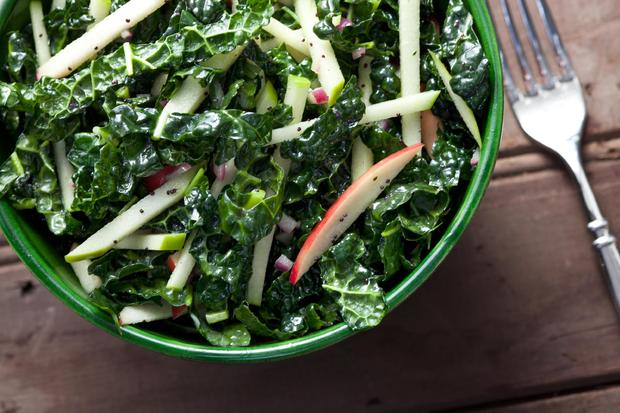 Kale12 apples 9 tablespoons cider vinegar6 tablespoons honey6 tablespoons Dijon mustard9 tablespoons vegetable oil3/4  teaspoon salt1 cup oil pepper to tasteProcedureWash and dry the kaleDe-stem the kaleCut kale into stripsCut apples into thin stripsMix the Kale and apples togetherIn a separate bowl, combine the vinegar, honey, mustard, and salt. Slowly mix in the oil. Mix the salad and dressing together and toss until well combined. 